Организация и функционирование ЭВМЛекция 5. Элементы памятиДо сих пор мы изучали устройства, у которых значения на выходе зависят только от значений на входе, и которые ничего не помнят. Данная лекция посвящена устройствам, которые могут помнить (хранить) информацию:
  	Триггер – устройство для хранения одного бита информации (0 или 1).Регистр – устройство для хранения нескольких битов 
                             (8битов=байт, 16 битов, 32, 64, 128 … )             Оперативная память  – устройство для хранения множества байтов информации
                                                     - та самая память Ваших компьютеров, которая сегодня 
                                                      измеряется в Гигабайтах (гига – 2^30  ~ 10^9 = 1 миллиард)
                                                      Информацию в ОП можно записывать, 
                                                      можно также  считывать информацию из ОП.
                                                      При выключении питания информация в ОП пропадает.             Постоянная память  – устройство для хранения множества байтов информации
                                                     - также имеется в Ваших компьютерах,                                                        
                                                      Информацию в ПП нельзя записывать 
                                                       (она попадает туда при изготовлении ПП), 
                                                      можно считывать информацию из ПП.
                                                      При выключении питания информация в ПП не пропадает.                    Память можно представлять себе как набор байтов, последовательно пронумерованных от 0. 
            Для получения(чтения) информации из памяти требуется указать НОМЕР (адрес) байта, и в ответ приходит информация (из 8 нулей/единиц), которая содержится в памяти в байте с указанным номером. 	Для сохранения(записи) информации в оперативную память требуется указать НОМЕР(адрес) байта и данные (8 ноликов/единичек), которые требуется записать в оперативную память в байт по указанному адресу.
             Возможно также считывание/запись одновременно нескольких (2,4,8) подряд идущих байтов, начиная с указанного адреса.
	Вышеизложенная информация является базовой для изучения последующих тем.  Что делать на лекции для закрепления теорииЕсли чувствуете в себе силы – попробуйте решить контрольный срез
(только задачи на проектирование, отмеченные жирным шрифтом)
Проектирование 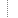 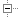 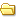 Устройства памяти и представление чисел 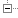 Устройства памяти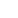 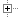 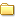 Представление чиселКонтрольный срезБазовый П. Задача №4                        (524 / 11) 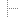 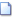 A. Задача №4                     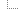 Проектирование ЛФ. Device                             (1377 /  4) ТИ. Ноль-единица                 ( 590  /  9) КС. 5-разрядный сумматор   (185  / 34) ПА. Простые вычисления      (  45 / 110) Пока не решена задача Базовый П. Задача №4                    (524 / 11) К другим задачам переходить нельзя.

На зачёт из этой темы необходимо решать 2 задачи:Базовый П. Задача №4                    (524 / 11) Проектирование ЛФ. Device                          (1377 /  4) Если с контрольным срезом проблемы ,
лучше поработать в обучении к нему
Устройства памяти и представление чисел Устройства памятиПредставление чиселКонтрольный срезБазовый Проектирование ЛФ. Device (1377 / 4) Log ТИ. Ноль-единица (590 / 9) Log КС. 5-разрядный сумматор (185 / 34) Log ПА. Простые вычисления (45 / 110) Log Программирование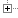 Обучение Арифметические знаковые выражения - проектирование Flash-задания (введение)Флеш-задания (сравнение)1. Подключение тестовых файлов в HLCCAD Карты КарноДалее излагается более подробная информация об устройствах памяти для общего развития и возможности решать задачи на проектирование схем с памятью.Стандартные схемы с памятью: 
триггер, регистр, счётчик, ОЗУ, ПЗУТриггер статический Триггер динамический по переднему фронту Триггер динамический по заднему фронту Регистр статический Регистр динамический по переднему фронту Регистр динамический по заднему фронту Счётчик Оперативное запоминающее устройство (ОЗУ) Постоянное запоминающее устройство (ПЗУ) Триггер статический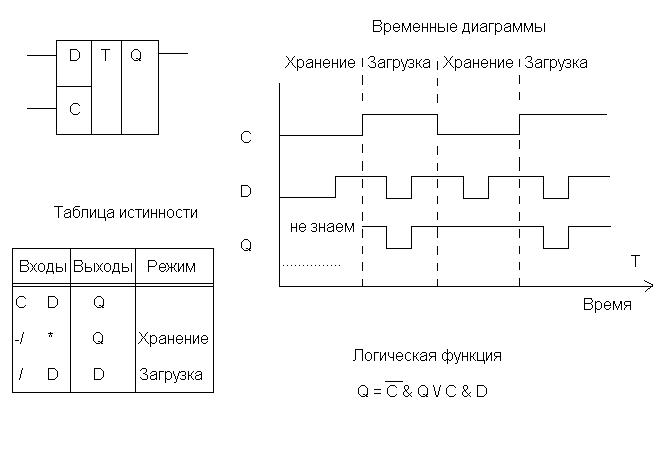 Статический триггер имеет два входа и один выход.
На вход D (Data - данные) подаётся бит (1 или 0), который требуется запомнить.
На вход C (Control - управление) 
                  подаётся бит разрешающий(1) или запрещающий(0) запись.
На выходе Q стоит текущее хранимое значение.Когда на входе C стоит 1 информация с входа D записывается в память триггера 
                                            и выдаётся на его выход Q.
Когда на входе C стоит 0 информация с входа D игнорируется 
                                            на выход Q выдаётся содержимое памяти триггера. 
При реальном проектировании схем такой триггер неудобен в управлении, поэтому на практике используются динамические триггеры – по переднему и заднему фронту.
В динамическом триггере по переднему фронту запись в память осуществляется только в момент времени, когда сигнал на линии C меняет своё значение с 0 на 1.В динамическом триггере по заднему фронту запись в память осуществляется только в момент времени, когда сигнал на линии C меняет своё значение с 1 на 0.Триггер динамический по переднему фронту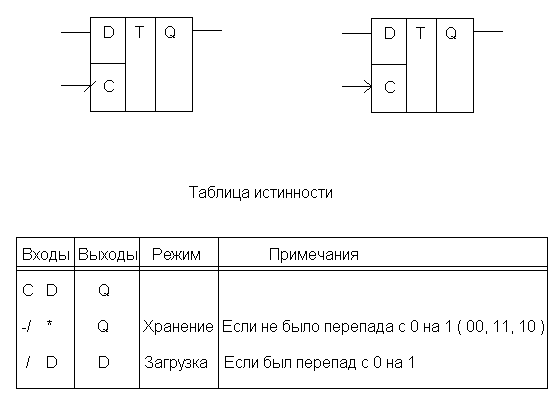 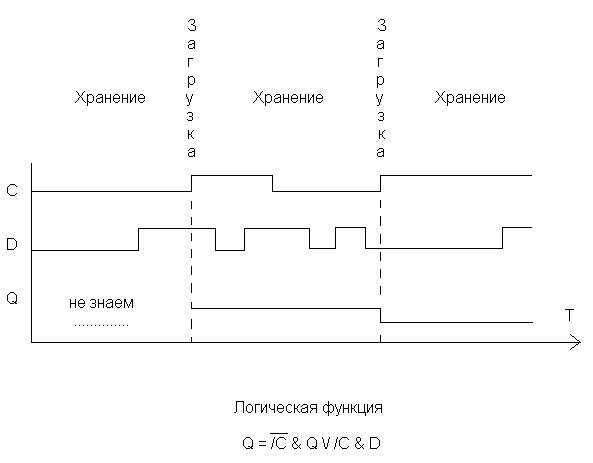 Триггер динамический по заднему фронту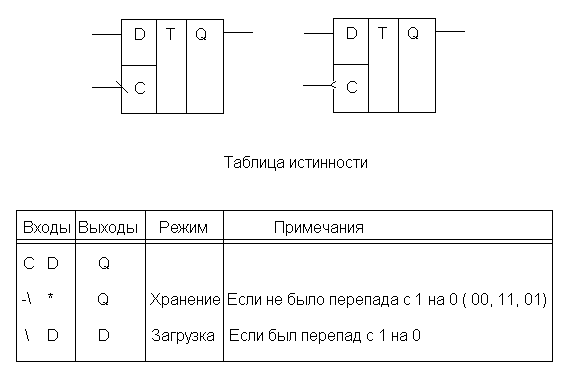 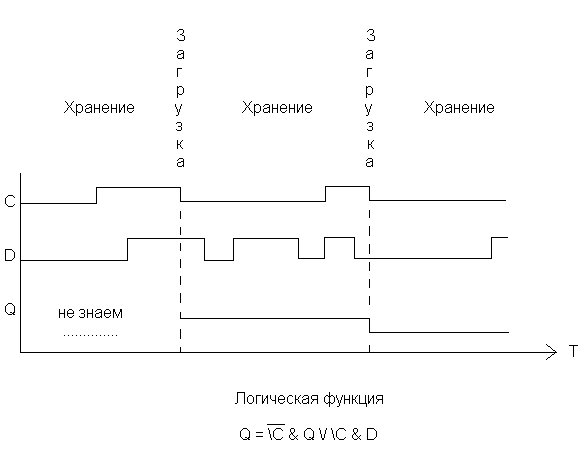 Регистр статический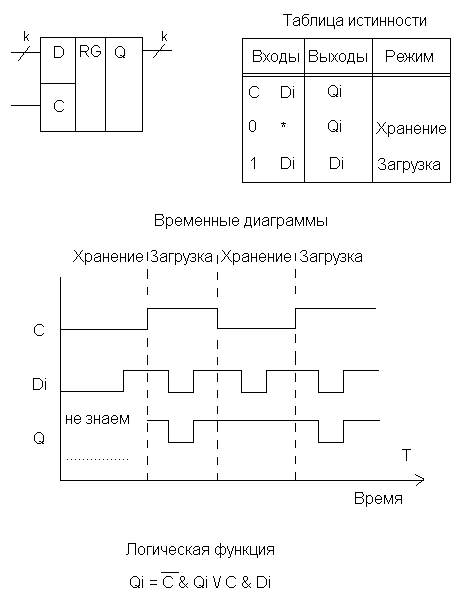 Статический K-битовый регистр, представленный на рисунке выше
 это фактически K триггеров с единым входом управления. Тем самым обеспечивается  одновременная запись/считывание K битов информации.Аналогично триггеру, имеются динамический регистр по переднему и заднему  фронту.   Регистр динамический по переднему фронту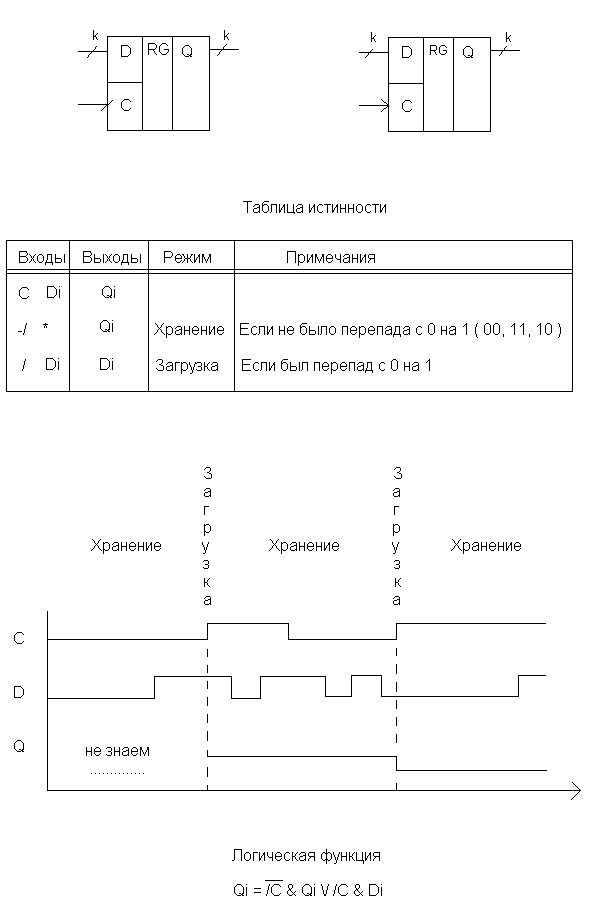 Регистр динамический по заднему фронту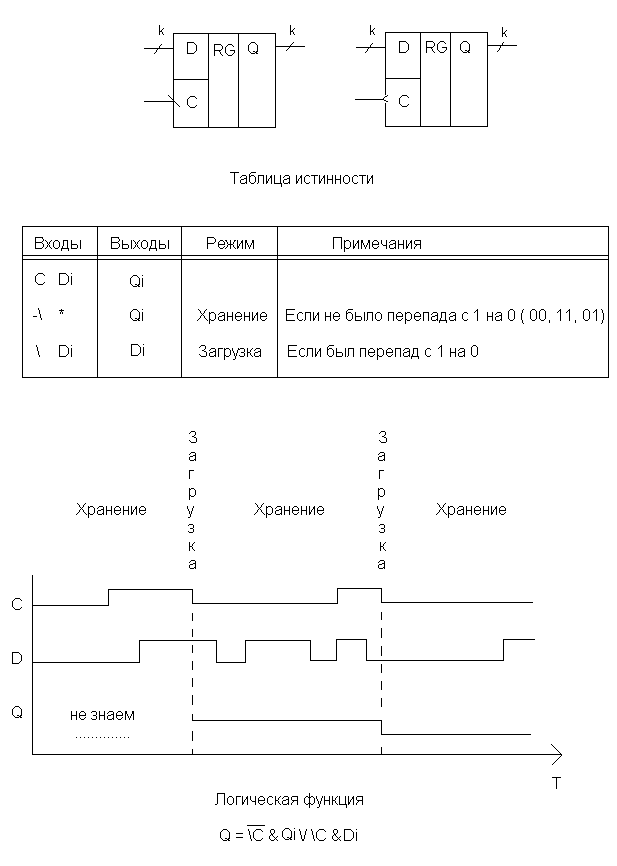 Счетчик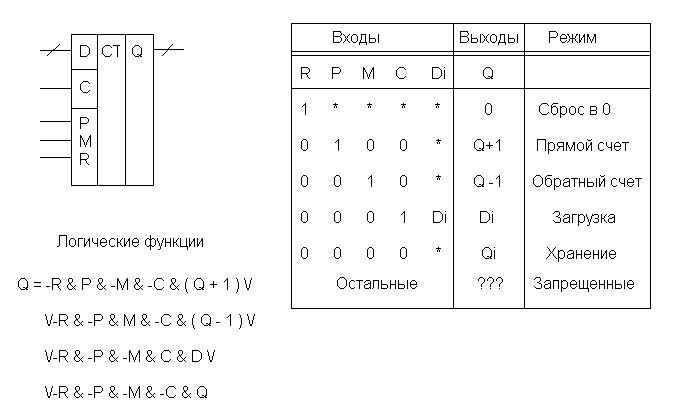 Счётчик  - это регистр, который кроме режимов  загрузки и хранения  имеет дополнительно режимы сброса в 0, прямого и обратного счёта.Оперативное запоминающее устройство (ОЗУ)Имеет также синонимы RAM (Random Access Memory), память с произвольным доступом, оперативная память. 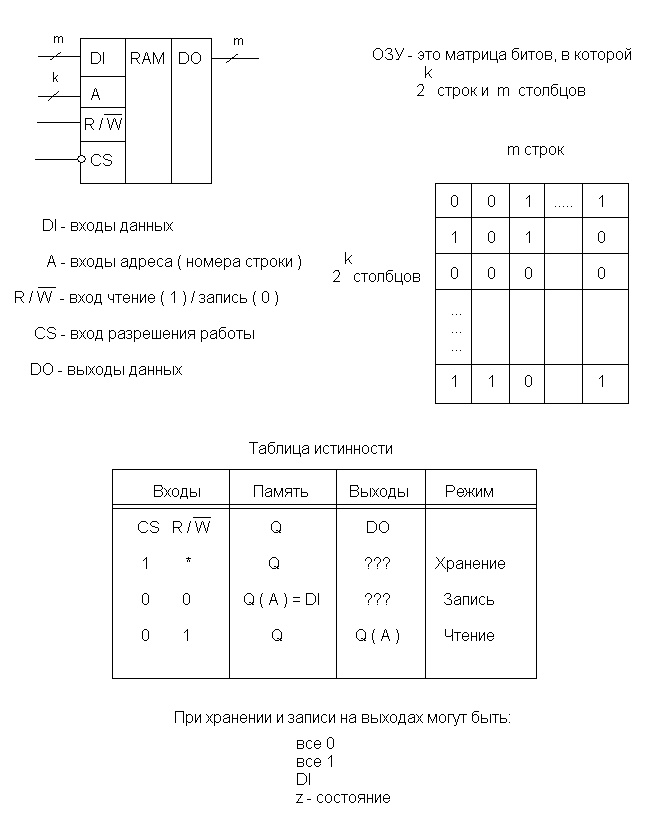 Постоянное запоминающее устройство (ПЗУ)Имеет также синонимы ROM (Read Only Memory), память только для чтения, постояннная память. 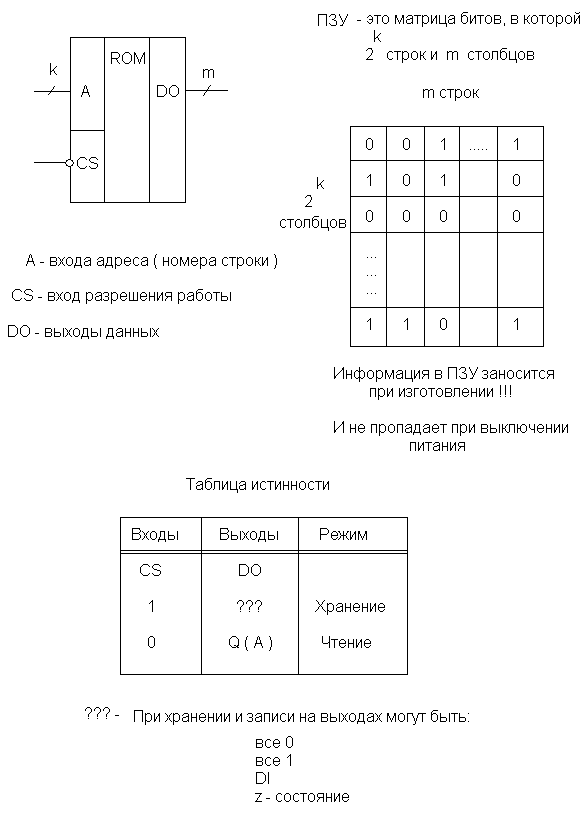 Рекомендации по решению задач с памятью (триггеры/регистры)Сдвоенный триггер(регистр) рисуем дружка за дружкой, выход первого соединяем со входом второго, выход второго на входы вычислений и выход схемыНа первом триггере(регистре) делаем управление по переднему фронту, на втором – по заднему и на оба подаём CLKДобавляем тактовый генератор и выставляем задержки  10 для 1 и  0 Отдельно вычисляем условия c1, c2, c3 Отдельно вычисляем варианты ответов d1, d2, d3Делаем схему c1&d1 v c2&d2 v c3&d3 c выходом прямо на вход первого триггераПолучится универсальная схема легко понимаемая и распространяемая на все задачи с памятью.В некоторых случаях схема может чуть упроститься если использовать вход R – сброса в 0 триггера(регистра)